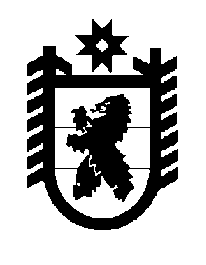 Российская Федерация Республика Карелия    ПРАВИТЕЛЬСТВО РЕСПУБЛИКИ КАРЕЛИЯПОСТАНОВЛЕНИЕ                                 от  15 октября 2014 года № 321-Пг. Петрозаводск О внесении изменения в постановление Правительства Республики Карелия от 23 апреля  129-ППравительство Республики Карелия п о с т а н о в л я е т:Внести в приложение 2 к Региональной адресной программе по переселению граждан из аварийного жилищного фонда на 2014-2017 годы, утвержденной постановлением Правительства Республики Карелия от 23 апреля 2014 года № 129-П (Собрание законодательства Республики Карелия, 2014, № 4, ст. 627; Карелия, 2014, 24, 26 июня, 1 июля), изменение, изложив его в новой редакции согласно приложению.           Глава Республики  Карелия                                                            А.П. Худилайнен